                      				       Załącznik nr 4 ………………………………………………                      Nazwa wykonawcy, adres, tel, faxOświadczenie o braku powiązań osobowych lub kapitałowychNa potrzeby zapytania ofertowego prowadzonego przez Gminę Szczebrzeszyn pn.: Zakup i dostawa 40 sztuk komputerów stacjonarnych typu All in OneJa (imię i nazwisko składającego oświadczenie) niżej podpisany:………………………………………………Działając w imieniu i na rzecz Firmy (nazwa lub nazwisko oraz adres Wykonawcy) …………………………………………………………………………………………………Oświadczam(y), że nie jestem(śmy) powiązani z Zamawiającym  osobowo lub kapitałowo.Przez powiązania kapitałowe lub osobowe rozumie się wzajemne powiązania między Zamawiającym lub osobami upoważnionymi do zaciągania zobowiązań w imieniu Zamawiającego lub osobami wykonującymi w imieniu Zamawiającego czynności związane 
z przygotowaniem i przeprowadzeniem procedury wyboru Wykonawcy a wykonawcą, polegające w szczególności na:1)  uczestniczeniu w spółce jako wspólnik spółki cywilnej lub spółki osobowej,2)  posiadaniu co najmniej 10% udziałów lub akcji, 3) pełnieniu funkcji członka organu nadzorczego lub zarządzającego, prokurenta, pełnomocnika, 4) pozostawaniu w związku małżeńskim, w stosunku pokrewieństwa lub powinowactwa w linii prostej, pokrewieństwa drugiego stopnia lub powinowactwa drugiego stopnia w linii bocznej lub w stosunku przysposobienia, opieki lub kurateli.…………………………					……..……………………………(miejscowość, data)		                                                                     (podpis osoby/osób upoważnionych do występowania                                                                                                                                          w imieniu Wykonawcy 																	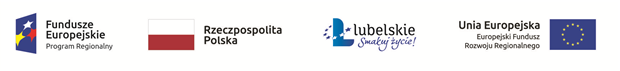 